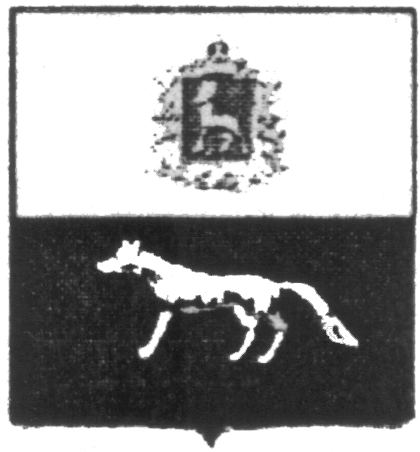 П О С Т А Н О В Л Е Н И Е  от 10 мая 2017 года №23О внесении изменений в Приложение к постановлению администрации сельского поселения Сергиевск муниципального района Сергиевский № 58 от 30.12.2015г. «Об утверждении муниципальной программы «Содержание улично–дорожной сети сельского поселения Сергиевск муниципального района Сергиевский» на 2016-2018гг.»В соответствии с Федеральным законом от 06.10.2003 № 131-ФЗ «Об общих принципах организации местного самоуправления в Российской Федерации» и Уставом сельского поселения Сергиевск, в целях уточнения объемов финансирования проводимых программных мероприятий, Администрация сельского поселения Сергиевск муниципального района Сергиевский  ПОСТАНОВЛЯЕТ:        1.Внести изменения в Приложение к постановлению администрации сельского поселения Сергиевск муниципального района Сергиевский № 58 от 30.12.2015 г. «Об утверждении муниципальной программы «Содержание улично-дорожной сети сельского поселения Сергиевск муниципального района Сергиевский» на 2016-2018гг.» (Далее - Программа) следующего содержания:        1.1.В паспорте программы позицию «Источники и объемы финансирования Программы» изложить в следующей редакции:Планируемый общий объем финансирования программы составит:  39785,42029 тыс. рублей (прогноз), в том числе:-средств местного бюджета – 39785,42029 тыс.рублей (прогноз):2016 год 12486,09383 тыс. рублей;2017 год 12707,06804 тыс. рублей;2018 год 14592,25842 тыс. рублей.        1.2. Раздел Программы III «Система программных мероприятий, сроки и этапы реализации программы» изложить в следующей редакции:     1.3.В разделе программы V «Объемы и источники финансирования программных мероприятий» абзац 1 изложить в следующей редакции:Общий объем финансирования на реализацию Программы составляет 39785,42029 тыс. рублей (прогноз), в том числе:-средств местного бюджета – 39785,42029 тыс.рублей (прогноз):2016 год 12486,09383 тыс. рублей;2017 год 12707,06804 тыс. рублей;2018 год 14592,25842 тыс. рублей.2.Опубликовать настоящее Постановление в газете «Сергиевский вестник».        3.Настоящее Постановление вступает в силу со дня его официального опубликования.	Глава сельского поселения Сергиевск муниципального района Сергиевский                                      Арчибасов М.М.№ п/пНаименование мероприятияОбъем финансирования, тыс.руб.Объем финансирования, тыс.руб.Объем финансирования, тыс.руб.Объем финансирования, тыс.руб.Срок исполнения№ п/пНаименование мероприятия2016г.2017г.2018г.2018г.Срок исполнения                   Текущий ремонт                   Текущий ремонт                   Текущий ремонт                   Текущий ремонт                   Текущий ремонт                   Текущий ремонт                   Текущий ремонт1Асфальтобетонного покрытия улично-дорожной сети917,73327417,735000,000,002016г. – 2018г.2Грунтощебеночного покрытия улично-дорожной сети917,73327417,735000,000,002016г. – 2018г.Итого по текущему ремонту покрытия:Итого по текущему ремонту покрытия:1 835,46654835,470000,000,002016г. – 2018г.Зимнее содержаниеЗимнее содержаниеЗимнее содержаниеЗимнее содержаниеЗимнее содержаниеЗимнее содержаниеЗимнее содержание1Зимнее содержание улично-дорожной сети, км3 950,550335728,675427068,070867068,070862016г. – 2018г.Итого по зимнему содержаниюИтого по зимнему содержанию3 950,550335728,675427068,070867068,070862016г. – 2018г.IIIЛетнее содержаниеЛетнее содержаниеЛетнее содержаниеЛетнее содержаниеЛетнее содержаниеЛетнее содержание1Летнее содержание улично-дорожной сети, км1 192,909691318,8902012386,961062016г. – 2018г.2016г. – 2018г.Итого по летнему содержаниюИтого по летнему содержанию1 192,909691318,8902012386,9610612386,961062016г. – 2018г.№ п/пНаименование мероприятияОбъем финансирования, тыс.руб.Объем финансирования, тыс.руб.Объем финансирования, тыс.руб.Срок исполненияСрок исполнения№ п/пНаименование мероприятия2016г.2017г.2018г.Срок исполненияСрок исполненияIVОзеленениеОзеленениеОзеленениеОзеленениеОзеленениеОзеленение1Работы по озеленению, тыс. м25049,112804698,872422205,297362016г. – 2018г.2016г. – 2018г.2Уборка аварийных деревьев, шт327,795170,000,002016г. – 2018г.2016г. – 2018г.Итого по озеленениюИтого по озеленению5 376,907974703,540002205,297362205,297362016г. – 2018г.VМероприятия по содержанию автомобильных дорог и элементов благоустройстваМероприятия по содержанию автомобильных дорог и элементов благоустройстваМероприятия по содержанию автомобильных дорог и элементов благоустройстваМероприятия по содержанию автомобильных дорог и элементов благоустройстваМероприятия по содержанию автомобильных дорог и элементов благоустройстваМероприятия по содержанию автомобильных дорог и элементов благоустройства1Установка дорожных знаков, шт.130,25930125,160000,002016г. – 2018г.2016г. – 2018г.Итого по содержанию и установке элементов благоустройстваИтого по содержанию и установке элементов благоустройства130,25930125,160000,000,002016г. – 2018г.VIПрочие работыПрочие работыПрочие работыПрочие работыПрочие работыПрочие работы1Корректировка дислокаций технических средств  организации дорожного движения, км0,000,000,002016г. – 2018г.2016г. – 2018г.Итого по прочим работамИтого по прочим работам0,000,000,000,002016г. – 2018г.Итого по Программе:Итого по Программе:12 486,0938312707,0680414592,2584214592,258422016г. – 2018г.